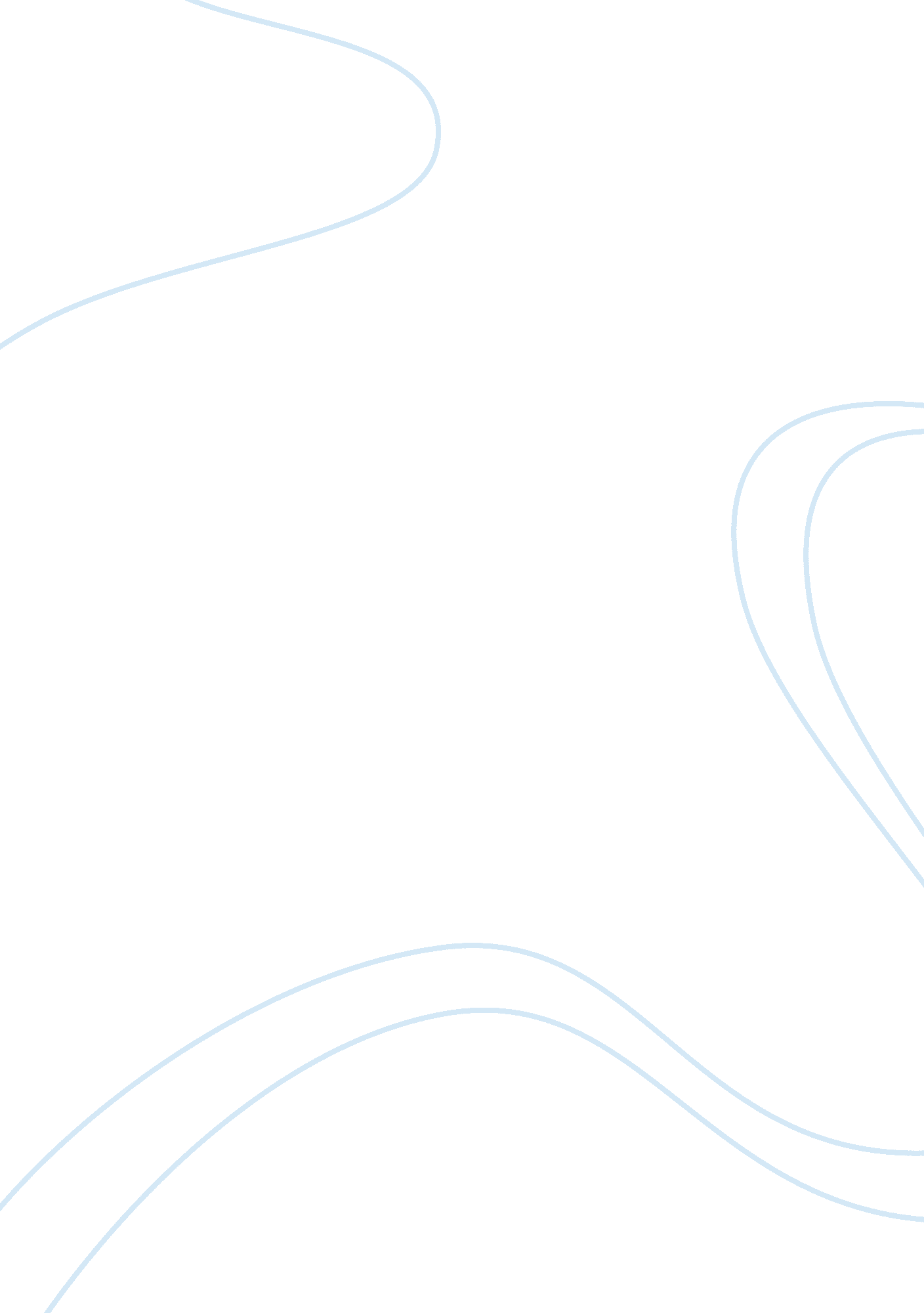 Community and shows the population control ofEnvironment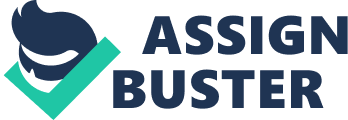 Community  In my own understanding, community is a placethat is compose of different species that are co-existing and are depending oneach other. A community can also provide habitats for those wildlife animals, farm/ domesticated animals that are in need of such shelter, food, etc. Acommunity in other words have different types of animals that exist in an areafor their source of food and has the ability to adopt with their surroundings. Habitat on the other hand isa place where animals and plants originally live. There are also differenttypes on habitat; some are in water, on top of the mountains, or even theforest. These are just some of the examples of habitats that exist in our realworld. Just like community, habitats are also composed of animals and plantsthat are depending on each other. These mentioned habitats that have plants andanimals that are living on it can also be called a community. Biodiversity is a term usedfor the diverging number of living organisms and species, between species amongthe ecosystem. It also indicates the number of population change from onelocation to another for a certain time due to human activities that may affectthem. It is very important in an ecosystem because it deals with the monitoringand shows the population control of each species. Trophic Function refers tothe response of prey to the number of predators. Useful reactions to theconnection between a individual rate of utilization or consumption of food. Theyare divided into 3 types of functions in order to make it simpler tounderstand. Type I is the increasedconsumption of food by an organism. It is the constant intake of food modelledas predator-prey relationship where the consumption of food does not interferewith searching for food. Type II it is the decrease of feedingactivity of a predator because there is a constant supply of prey and thepredator does not have to spend time hunting for prey. Type III  thereis a prey switching of predators. The population of a certain prey is low andto survive they would hide, making them harder to find. The predator will thenhave look for alternative prey. Competition happens when the source of food supply is low, limited andlacking , these happen between two or more individuals. There are 4 types ofcompetition.·        Interspecific competition individuals ofdifferent species competes with each other for same resource. ·        Intraspecific competition a competitionbetween same species ·        Exploitative competition is a form of competition when all individuals have theequal access to the resource, but they differ in how fast or how efficientlythey can exploit it.·        Interference competition is a form of competition when certain individuals areable to restrict or prevent access of others to the resources and so controlthe use of it. Interaction among bioticcommunities is a direct interaction of a species to other species that caneither benefit or harm them. ·        Predator-Prey the predator eats the prey forinstance the bugs traps another specific creepy crawlies on the web and eatsit. ·        Producer/Consumer the buyer won’t profit atall and will be eaten by creatures that are herbivores like bovine, grasshoppers, horse and so forth. ·        Commensalism on this relationship one willjust profit without hurting the other creature. ·        Parasitism one organism will just profitwhile the other is hurt. ·        Mutalism both of the living beings willprofit to each other. 